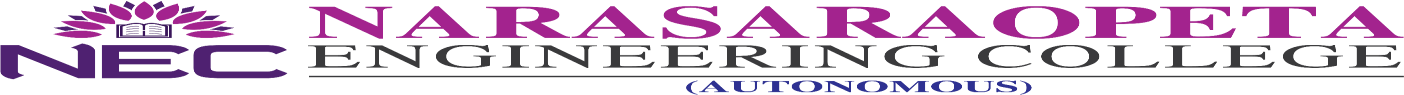 NEC(A)/CE/CIR/2024/02/01                           EXAM CELL (AUTONOMOUS) Date: 01.02.2024CIRCULARThe following are the dates for collection of fees for Revaluation.Note to the Candidate: Procedure to pay the Revaluation Fee:-Student needs to visit the examination section and pay the revaluation fee using POS Machine which is available with the examination section. Students can use Debit card/Credit card/UPI payments. After the payment, a receipt will be issued to the student. Students need to attach the receipt to the application form & submit the same to the examination section. Without submitting the application, student will not be treated as registered for the revaluation. Revaluation application can be obtained from exam section or from college website: www.nrtec.in >> Exam Cell >> Autonomous >> Downloads.Please note that payments after 08.02.2024 will not be accepted and no refund will be given.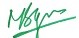 Date: 01.02.2024	Chief Controller of Examinations.S.No.YEAR / SEMAMOUNTLast Date for Payment:08.02.20241(R20) B.TECH II-I REGULAR                                             END EXAMINATIONS DEC-2023Rs.1000/-Per SubjectLast Date for Payment:08.02.20242(R20) B.TECH I-I, I-II & II-I SUPPLE EXAMINATIONS DEC -2023Rs.1000/-Per SubjectLast Date for Payment:08.02.20243(R20) MCA III SEM REGULAR END EXAMINATION DEC - 2023Rs.1000/-Per SubjectLast Date for Payment:08.02.2024